This Referral form is for the use of Third Party Organisations to make referrals to usIs the client aware of and do they consent to this referral being made?     YES      NO  	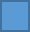 Date of Referral:  _______________________Which Age UK Redbridge, Barking & Havering Services would you like to refer to:Advice & Information                                                   Di’s Diamonds –Social & Cultural Activities                           Social Prescribers / Care Navigation                           Befriending                                                                                 Dementia Advice                                                            Home Support                                                                            Falls Prevention                                                             Volunteering                                                                                 Wanstead Activity Centre                                                                                Reason for referral:  _______________________________________________________________________________________________________________________________________________________________________________________________________________________________________________________________           Clients First Name (Mr, Mrs ,Miss, Ms) :Clients Surname: Date of Birth:Address:Town:                                                                                                     Postcode:Telephone Number:Mobile Number:NHS Number:GP Name:Name of Surgery and Address: Town:                                                                                                       Postcode:Phone Number:Email Address:Recent Medical History/Medical Conditions:Are there any “Known Risk Factors” we should be aware of as part of our Risk Assessment? NO                                                                                     YES    (Please state)           REFERRERS DETAILSReferrers Name:Referrers Organisation:Address:Town:                                                                         Postcode:Telephone Number:Email: Does the Service User have a preferred contact person? If yes, please answer the questions belowYES                                                      NO    Name of Contact:What is the relationship to the person being referred?Address:Town:                                                                                                Postcode:Contact Phone Number:Email Address: